№ 69-ПР от 20.09.2023Об утверждении плана закупапо особому порядку на 2023 годПРИКАЗЫВАЮ:На основании Протокола № 29 заочного заседания Наблюдательного совета от 27.12.2021 об утверждении среднесрочного бизнес-плана ТОО «ХОРАСАН-U (ХОРАСАН-У)» на 2022-2026 годы, утвердить План закупок по особому порядку вне системы закупок https://zakup.sk.kz/ на 2023 год, согласно Приложению 1.Контроль за исполнением настоящего приказа оставляю за собой.      Генеральный директор                                                   Умирбеков А.Е.Согласовано19.09.2023 14:44 Даирова Айгуль Сеиткаримовна - Согласовано19.09.2023 15:20 Умбетбаев Ербол Борибаевич - согласовано 19.09.2023 15:21 Жунисбеков Ескендир Шаймерденович - Согласовано 20.09.2023 12:05 Акпеисов Ержан Нурланович - согласованоПодписано20.09.2023 12:38 Айдуйсенов Б.А. ((и.о Умирбеков А.Е.))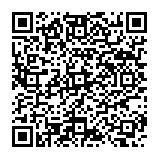 «ХОРАСАН-U (ХОРАСАН-У)» БІРЛЕСКЕН КӘСІПОРНЫ»ЖАУАПКЕРШІЛIГI ШЕКТЕУЛI СЕРIКТЕСТIГІ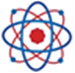 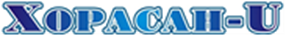 ТОВАРИЩЕСТВО С ОГРАНИЧЕННОЙ ОТВЕТСТВЕННОСТЬЮ«СОВМЕСТНОЕ ПРЕДПРИЯТИЕ«ХОРАСАН-U (ХОРАСАН-У)»БҰЙРЫҚ_______________№ ___Қызылорда қ.ПРИКАЗ№__________________г. Кызылорда